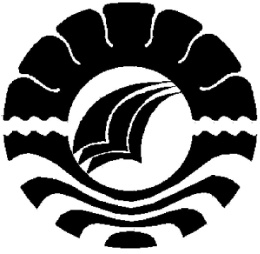 EFEKTIVITAS PEMBELAJARAN MATEMATIKA MELALUI PENERAPAN PENDEKATAN REALISTIC MATHEMATIC EDUCATION (RME) PADA SISWA KELAS IV SD INPRES BORONGKALUKU KECAMATAN BONTOMARANNU KABUPATEN GOWASKRIPSIDiajukan untuk Memenuhi Sebagian Persyaratan Guna Memperoleh Gelar Sarjana Pendidikan pada Program Studi Pendidikan Guru Sekolah Dasar Strata Satu Fakultas Ilmu Pendidikan Universitas Negeri MakassarOleh:NASYRAHNIM. 104 704 128PROGRAM STUDI PENDIDIKAN GURU SEKOLAH DASARFAKULTAS ILMU PENDIDIKANUNIVERSITAS NEGERI MAKASSAR2014PERSETUJUAN PEMBIMBINGSkripsi dengan judul “Efektivitas Pembelajaran Matematika Melalui Penerapan Pendekatan Realistic Mathematic Education (RME) Pada Siswa Kelas IV SD Inpres Borongkaluku Kecamatan Bontomarannu Kabupaten Gowa”.Atas nama:  Nama 		: NasyrahNim		: 104704128Jurusan / Prodi	: PGSD/S1Fakultas 		: Ilmu Pendidikan Setelah diperiksa dan diteliti, serta dilaksanakan Ujian Skripsi pada hari Jumat tanggal 06 Juni 2014, naskah skripsi ini dinyatakan LULUS.Makassar,     	 Juni 2014Pembimbing I				        Pembimbing IIDr. Hasaruddin Hafid, M.Ed	                    Nur Abidah Idrus, S.Pd, M.PdNIP. 19500712 197412 1 003                                NIP. 19760617 200604 2 001Disahkan:    Ketua Prodi PGSD FIP UNM   Ahmad Syawaluddin, S.Kom, M.PdNIP. 19741025 200604 1 001PENGESAHAN UJIAN SKRIPSISkripsi diterima oleh Panitia Ujian Skripsi Fakultas Ilmu Pendidikan Universitas Negeri Makassar dengan SK Dekan No. 4338/UN36.4/PP/2014, Tanggal 28 Mei 2014 untuk memenuhi sebagian persyaratan memperoleh gelar Sarjana Pendidikan pada Program Studi Pendidikan Guru Sekolah Dasar (PGSD) pada hari Jumat, tanggal 06 Juni 2014.      Disahkan oleh:						      Dekan FIP UNM						     Prof. Dr. H. Ismail Tolla, M.Pd	    NIP. 19531230 198003 1 005Panitia penguji:	Ketua	: Prof. Dr. H. Ismail Tolla, M.Pd	(………………..……)                                                                  Sekretaris	: Dra. Erma Suryani Sahabuddin, M.Si	(…………………..…)Pembimbing I	: Dr. Hasaruddin Hafid, M.Ed    	      (……………………..)Pembimbing II	: Nur Abidah Idrus, S.Pd, M.Pd                  (……………………..)Penguji I	: Hikmawati Usman, S.Pd, M.Pd                 (………………..……)Penguji II	   : Dra. Nirmala, S.Pd, M.Si	                        (………………..…….)PERNYATAAN KEASLIAN SKRIPSISaya yang bertanda tangan di bawah ini:Nama	:	NasyrahNIM	:	104 704 128Jurusan	:	Pendidikan Guru Sekolah DasarFakultas	:	Ilmu PendidikanJudul Skripsi	:	Efektivitas Pembelajaran Matematika Melalui Penerapan Pendekatan Realistic Mathematic Education (RME) Pada Siswa Kelas IV SD Inpres Borongkaluku Kecamatan Bontomarannu Kabupaten GowaMenyatakan dengan sebenarnya bahwa skripsi yang saya tulis ini benar merupakan hasil karya sendiri dan bukan merupakan pengambil alihan tulisan atau pikiran orang lain yang saya akui sebagai hasil tulisan atau pikiran sendiri.Apabila dikemudian hari terbukti atau dapat dibuktikan bahwa skripsi ini hasil jiplakan atau mengandung unsur plagiat, maka saya bersedia menerima sanksi atas perbuatan tersebut sesuai ketentuan yang berlaku.							Makassar,         Mei 2014Yang membuat pernyataan,             NASYRAH	MOTTOHidup adalah sebuah tantanganJadikan tantangan itu sebagai suatu motivasi dalam menggapai suatu cita-citaHambatan dan tantangan hidup yang dilalui hari iniMerupakan jawaban emas untuk  menuju hari esok yang lebih cemerlang dan Sesungguhnya, sesudah kesulitan itu Ada kemudahan. (Nasyrah, 2014)Karya ini kuperuntukkan kepada Ayahanda H. Abd Rauf dan Ibunda Hj. Hasmahyang telah mencurahkan kasih sayang yang tulus, yang selalu berdo’a untuk keselamatan, serta  mencintai dan menyayangiku dengan sepenuh hati sehingga menjadi tumpuan bagiku untuk meraih kesuksesanABSTRAKNASYRAH. 2014. Efektivitas Pembelajaran Matematika Melalui Penerapan Pendekatan Realistic Mathematic Education (RME) Pada Siswa Kelas IV SD Inpres Borongkaluku Kecamatan Bontomarannu Kabupaten Gowa. Skripsi. Dibimbing oleh Dr. Hasaruddin Hafid, M.Ed, selaku pembimbing I dan Nur Abidah Idrus, S.Pd,M.Pd, selaku pembimbing II. Program Studi Pendidikan Guru Sekolah Dasar Fakultas Ilmu Pendidikan Universitas Negeri Makassar.Masalah yang terjadi di kelas IV SD Inpres Borongkaluku, yakni: rendahnya hasil belajar siswa dan kurang efektifnya proses pembelajaran matematika. Rumusan masalah dalam penelitian ini adalah Apakah pembelajaran matematika pada siswa kelas IV SD Inpres Borongkaluku efektif dengan penerapan pendekatan Realistic Mathematic Education (RME)? Adapun tujuan penelitian ini adalah untuk mengetahui keefektifan pembelajaran matematika pada siswa kelas IV SD Inpres Borongkaluku melalui penerapan pendekatan Realistic Mathematic Education (RME). Pendekatan yang digunakan untuk penelitian adalah pendekatan kualitatif dan pendekatan kuantitatif. Jenis penelitian adalah penelitian pra eksperimen dengan desain penelitian adalah satu kelompok pretest-postest (The One Group Pretest-Posttest desaign). Subjek penelitian  ini  adalah  siswa kelas IV A, dengan jumlah siswa 24 orang, yang terdiri dari 9 orang siswa laki-laki dan 15 orang siswa perempuan. Teknik pengumpulan data melalui tes hasil belajar, lembar observasi guru dan siswa, serta respon siswa. Teknik analisis data yaitu analisis statistik deskriptif dan analisis statistik inferensial. Hasil penelitian menunjukkan bahwa pembelajaran matematika efektif dengan penerapan pendekatan Realistic Mathematic Education (RME). Dari hasil penelitian ini dapat disimpulkan bahwa pembelajaran matematika pada siswa kelas IV SD Inpres Borongkaluku efektif dengan penerapan pendekatan Realistic Mathematic Education (RME).PRAKATAAlhamdulillah penulis panjatkan kehadirat Allah SWT yang telah melimpahkan hidayat, taufik dan Rahmat-Nya, sehingga skripsi yang berjudul “Efektivitas Pembelajaran Matematika Melalui Penerapan Pendekatan Realistic Mathematic Education (RME) Pada Siswa Kelas IV SD Inpres Borongkaluku Kecamatan Bontomarannu Kabupaten Gowa” dapat diselesaikan sesuai dengan jadwal yang ditentukan. Sebagai manusia yang penuh dengan keterbatasan, banyak hambatan-hambatan, kendala, namun berkat bantuan, bimbingan, dan kerjasama dari berbagai pihak dan berkah dari Allah swt sehingga kendala-kendala yang dihadapi tersebut dapat diatasi untuk itu penulis menyampaikan ucapan terima kasih dan penghargaan yang sebesar-besarnya kepada  Dr. Hasaruddin Hafid, M.Ed., sebagai pembimbing I  dan Nur Abidah Idrus, S.Pd, M.Pd., sebagai pembimbing II yang telah dengan sabar meluangkan waktu, tenaga, dan pikiran memberikan bimbingan, motivasi, arahan, dan saran-saran yang sangat berharga kepada penulis selama penyusunan skripsi. Selanjutnya ucapan terima kasih pula penulis haturkan kepada:Prof. Dr. H. Arismunandar, M. Pd selaku Rektor Universitas Negeri Makassar yang telah memberi peluang mengikuti proses perkuliahan pada Program Studi Pendidikan Guru Sekolah Dasar (PGSD) Fakultas Ilmu Pendidikan Universitas Negeri Makassar.Prof. Dr. H. Ismail Tolla, M. Pd selaku Dekan FIP Universitas Negeri Makassar; Drs. M. Ali Latif Amri, M.Pd, sebagai PD I; Drs. Andi Mappincara, M.Pd sebagai PD II; dan Drs. Muh. Faisal, M.Pd, sebagai PD III FIP UNM, yang telah memberikan layanan akademik, administrasi dan kemahasiswaan selama proses pendidikan dan penyelesaian studi.Ahmad Syawaluddin, S. Kom, M. Pd., dan Muhammad Irfan, S.Pd, M.Pd., selaku Ketua dan Sekretaris Program Studi Pendidikan Guru Sekolah Dasar FIP UNM yang telah menyiapkan sarana dan prasarana yang dibutuhkan selama menempuh pendidikan Program SI FIP UNM.Prof. Dr. H. Patta Bundu, M. Ed., dan Dr. Andi Makkasau, M. Si.,  selaku Ketua dan Sekretaris UPP PGSD Makassar Fakultas Ilmu Pendidikan Universitas Negeri Makassar yang senantiasa memberikan arahan dan petunjuk kepada penulis dalam penyelesaian studi.Bapak dan Ibu Dosen serta pegawai/ Tata Usaha Fakultas Ilmu Pendidikan UNM yang banyak menyuguhkan pengetahuan dan bantuan kepada penulis.Hj. Ramlawati, S.Pd., Kepala Sekolah SD Inpres Borongkaluku yang telah berkenan menerima dan membantu penulis untuk melakukan penelitian.Nasrah, S.Pd., Guru kelas IV A SD Inpres Borongkaluku yang telah bersedia untuk diteliti dalam proses pembelajaran Matematika tahun ajaran 2013/2014.Ayahanda H. Abd Rauf dan Ibunda Hj. Hasmah,  beliau yang telah merawat dan membesarkanku, terimalah sembah sujud anakmu sebagai ungkapan terima kasih yang tiada terhingga. Dengan jerih payah dan Do’a restumulah, anakmu ini dapat melanjutkan pendidikan sampai sekarang ini.Semua keluarga besarku yang tidak bisa saya tuliskan namanya satu persatu, terima kasih atas kasih sayang, do’a, bantuan, dorongan dan dukungan yang telah kalian curahkan kepada saya selama ini.Serta rekan-rekan mahasiswa program studi PGSD terutama teman-teman kelas B.21 atas kekompakan dan persaudaraan yang telah terjalin semoga bantuannya dapat bernilai ibadah dan pahala di sisi Allah SWT.Ibarat pepatah Tak ada gading yang tak retak, kesempurnaan hanyalah milik Allah SWT, kodrat kita sebagai manusia yang tak luput dari kesalahan dan kekhilafan. Sehingga dalam penyusunan skripsi ini masih terdapat kekurangan baik dari segi materi maupun teknik penulisannya. Oleh karena itu, kritik dan saran yang sifatnya membangun dari berbagai pihak sangat diharapkan agar skripsi ini dapat lebih baik.Akhirnya penulis mengucapkan terima kasih yang tulus atas segala  bantuan yang telah diberikan mulai dari saat perencanaan, pelaksanaan, sampai pada saat terselesainya penulisan skripsi ini.							Makassar,       Maret 2014							Penulis,DAFTAR ISI																					HalamanHALAMAN SAMPUL						   	       i	                                LEMBAR PERSETUJUAN						          	      iiLEMBAR PENGESAHAN	iiiPERNYATAAN KEASLIAN					                 ivMOTTO						                                         v   ABSTRAK					   			                 viPRAKATA		                                                                                         viiDAFTAR ISI								                 x	DAFTAR TABEL 							                 xiiDAFTAR GAMBAR							                 xiii	DAFTAR LAMPIRAN                                       			                 xiv	BAB I 	PENDAHULUAN 								Latar Belakang Masalah	1Rumusan Masalah	5Tujuan Penelitian	5Manfaat Penelitian	6BAB II TINJAUAN PUSTAKA, KERANGKA PIKIR DAN HIPOTESIS TINDAKANA.  Tinjauan Pustaka	7Efektivitas	7Pembelajaran matematika	10Pendekatan Realistic Mathematic Education (RME)	13Hasil Belajar	22B. Kerangka Pikir	25C. Hipotesis 	27BAB III METODE PENELITIAN						Pendekatan dan Jenis Penelitian	28Variabel dan Desain Penelitian 	29Definisi Operasional Variabel 	29Subjek Penelitian	30Teknik dan Prosedur Pengumpulan Data	30Teknik Analisis Data	31	BAB IV HASIL PENELITIAN DAN PEMBAHASAN				    Hasil Penelitian	36Pembahasan Hasil Penelitian	50BAB V PENUTUP								Kesimpulan	59Saran-saran	59DAFTAR PUSTAKA	61LAMPIRAN-LAMPIRAN	63RIWAYAT HIDUP	143			DAFTAR TABELTabel                                                  Judul                                                    Halaman 3.1         One Group Pretest-Posttest	                                                        29   3.2        Indikator standar Hasil Belajar Berdasarkan Ketetapan Depdiknas	353.3         Kategori Ketuntasan Hasil Belajar	353.4         Kategori respon siswa	35DAFTAR GAMBARGambar                                        Judul                                                       Halaman      2.1               Skema Kerangka Pikir                                                              26DAFTAR LAMPIRANLampiran	         Hal 	Rencana Pelaksanaan Pembelajaran Pertemuan I	64Rencana Pelaksanaan Pembelajaran Pertemuan II	74Lembar Tes untuk Pretest dan Posttest	81Kunci Jawaban Lembar Test	82Pedoman Penskoran Lembar Test	83Tabel  Rekapitulasi Nilai Hasil Belajar (Pretest) Siswa Kelas IV SD 	84Inpres BorongkalukuTabel Statistik Skor Hasil Belajar Matematika Siswa Kelas IV SD Inpres	85 Borongkaluku (Pretest)Tabel distribusi frekuensi dan persentasi skor hasil belajar matematika 	86siswa kelas IV SD Inpres Borongkaluku (Pretest)Tabel deskripsi ketuntasan hasil belajar siswa sebelum penelitian	87Tabel Rekapitulasi Nilai Hasil Belajar (Posttest) Siswa Kelas IV SD 	88Inpres BorongkalukuTabel Statistik Skor Hasil Belajar Matematika Siswa Kelas IV SD Inpres	89 Borongkaluku (Posttest)Tabel distribusi frekuensi dan persentasi skor hasil belajar matematika	90 siswa kelas IV SD Inpres Borongkaluku (Posttest)Tabel deskripsi ketuntasan hasil belajar siswa setelah penelitian 	91(Posttest)	Tabel perbandingan deskriptif antara nilai Pretest dan Posttest	92Data Lembar Observasi Aktivitas Mengajar Guru Pertemuan I	93Data Lembar Observasi Aktivitas Belajar Siswa Pertemuan I	97Data Lembar Observasi Aktivitas Mengajar Guru Pertemuan II	102Data Lembar Observasi Aktivitas Belajar Siswa Pertemuan II	106Angket Efektivitas Pembelajaran Matematika Melalui Penerapan Pendekatan Realistic Mathematic Education (RME)	111Tabel kisi-kisi skala respon siswa terhadap kegiatan pembelajaran	113 dengan menerapkan pendekatan RMETabel kategorisasi skor angket respon siswa	114Tabel nilai angket respon siswa terhadap kegiatan pembelajaran dengan	115 menerapkan pendekatan RMETabel tingkatan respon siswa kelas IV SD Inpres Borongkaluku	117Reliabilitas dan Validitas Angket	118Tabel One-Sample Kolmogorov-Smirnov Test	120Tabel Distribusi dan Penghitungan D, D²	121Nilai t Tabel	122Foto-foto Kegiatan Pembelajaran	124Persuratan Penelitian	126Lembar Jawaban Siswa (Pretest)	131Lembar Jawaban Siswa (Postest)	135Lembar Jawaban Siswa (Angket)	139